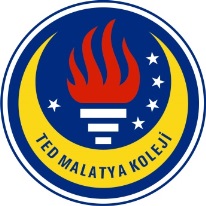 TED MALATYA KOLEJİ2017-2018 Eğitim & Öğretim Yılı Ekim ve Eylül Ayı                                                                        29.10.2017İngilizce GünlüğümüzSayın Velimiz,2. Sınıf öğrencilerimiz 2016-2017 Eğitim ve Öğretim yılının Ekim ve Eylül ayı içerisinde İngilizce derslerinde:Super Minds Kitabındaki “Back to school” ünitesi  kapsamında;Kelime Bilgisi olarak; book, bookcase, wall, clock, window, board, cupboard, chair, floor, numbers from 10 to 100Dil Bilgisi ve Konuşma olarak;There is a/an  ______.Orda bir ______ var.There are some ______.Orda birkaç _______ var.Stand upAyağa kalkDon’t stand upAyağa kalkmaSit downOturDon’t sit downOturmaOpen your bookKitabını açDon’t open your bookKıtabını açmaOkuma Becerisi olarak;‘’The burglar’s‘’ hikayesi – Super Minds Öğrenci Kitabı Değer: İnsanlara Yardım EtmekDinleme Becerisi olarak;The classroom şarkısı - Super Minds Öğrenci Kitabı (sayfa 4)Numbers from 10-100 şarkısı - Super Minds Öğrenci Kitabı (sayfa 6)ÖdevlendirmeÇalışma Kitabından ve dağıtılan kağıtlarından ‘Back to school’ ünitesiyle ilgili ödev verilmiştir.Super Minds Kitabındaki “My Day” ünitesi  kapsamında;Kelime Bilgisi olarak; get up, get dressed, have breakfast, brush your teeth, go to school, have lunch, play in the park, have dinner, go to bed, What’s the time?, It is (number) o’clock.Dil Bilgisi ve Konuşma olarak;When do you (daily routine)?Saat kaçta (günluk rutini) yapıyorsun?I (daily routine) at (number) o’clock.Ben saat (numara) (günluk rutini) yapıyorum.He/She (daily routine)-s at (number) o’clock.O (günlük rutini)  saat (numara’da) yapıyorOkuma Becerisi olarak;‘’What a day’’ hikayesi – Super Minds Öğrenci Kitabı Değer: velilerimize yardım etmekJanice the Pilot - Super Minds Öğrenci Kitabı (sayfa 16)Dinleme Becerisi olarak;Daily routines şarkısı - Super Minds Öğrenci Kitabı (sayfa 10)Mr. Blue şarkısı - Super Minds Öğrenci Kitabı (sayfa 12)ÖdevlendirmeÇalışma Kitabından, dağıtılan kağıtlarından  ve el beceri projesi ‘Back to school’ üniteyle ilgili ödev verilmiştir.Super Minds Kitaplardaki “The ZOO” üniteyle  kapsamında;Kelime Bilgisi olarak; Zebra, monkey, hippo, parrot, snake, bear, tiger, crocodileDinleme olarak;Animals şarkısı – Super Minds Öğrenci Kitabı (sayfa 22)Guess What! Kitaptan “Hello again” üniteyle  kapsamında;Kelime Bilgisi olarak; Ben, Olivia, David, Tina, Leo, sister, brother, friend, ageDil Bilgisi ve Konuşma olarak;How old are you?Kaç yaşındasın?I am (number).Ben (numara)-yımMy name is J-A-N-E (spelling)Benim adım boyle yazılıyor – J-A-N-EWhat is this?Bu nedir?It is a/an (classroom object)Bu bir (sınıftaki nesnler)Konuşma dersimizde bu ünitede ses ve telaffuz çalışmalarımız (L) ve (R) seslerine odaklıydı.Okuma Becerisi olarak;‘’The treehouse’’ hikayesi – Guess What! KitabıDeğer: birlikte oyun oynamakDinleme Becerisi olarak;Alphabet şarkısı -  Guess What! Kitabı (sayfa 8)ÖdevlendirmeÇalışma Kitabından, dağıtılan kağıtlarından  ve el beceri projesi ‘Hello again’ ünitesiyle ilgili ödev verilmiştir.Guess What! Kitabından “Transportation” ünitesi  kapsamında;Kelime Bilgisi olarak; Plane, helicopter, bus, car, lorry, motorbike, train, boat, tractor işlendi.Oyun dersimizde yeni öğrendiğimiz kelimeri tekrarlamak ve konuşma becerilerimizi ilerletmek amacıyla akıllı ve yazma oyunları oynandı.İngilizce Zümresi                                                       